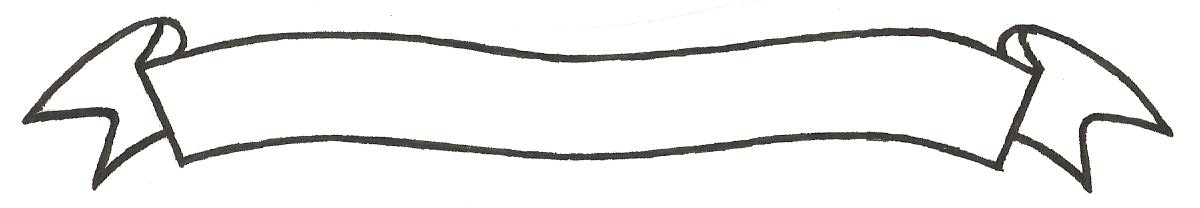 MERU UNIVERSITY OF SCIENCE AND TECHNOLOGYP.O. Box 972-60200 – Meru-Kenya.Tel: 020-2069349, 061-2309217. 064-30320 Cell phone: +254 712524293, +254 789151411Fax: 064-30321Website: www.must.ac.ke  Email: info@must.ac.keUniversity Examinations 2015/2016 THIRD YEAR FIRST SEMESTER EXAMINATION FOR DIPLOMA IN CIVIL ENGINEERINGECV 2306: PROJECT MANAGEMENT II DATE: NOVEMBER 2015					   	                 TIME: 11/2 HOURSINSTRUCTIONS: Answer question one and any other two questions QUESTION ONE (30 MARKS)Define the following terms:Project.Work breakdown structure.Project management Critical path.Resource leveling. 								(5 Marks)Explain causes of delays in project management.					(5 Marks)Explain the three mechanisms of project control.					(3 Marks)Identify the objectives and functions of construction management.		(5 Marks)Explain the differences between a CPM and PeRT methods.			(6 Marks)Describe the advantages of scheduling.						(4 Marks)Explain any two uses of a Ganit chart in management construction projects.	(2 Marks)QUESTION TWO (15 MARKS)Given the following information:Draw the A.O.A diagram to determine the critical path and project duration.	(7 Marks)For all the non critical activities, determine the following:Total float.Free float.Independent floatSlack.									(8 Marks)			QUESTION THREE (15 MARKS)Define the following terms:Earliest start time.Latest start time.Earliest finish time.Latest finish time.Dummy.									(5 Marks)Explain the following terms as used in PERT method of scheduling:Most likely time.Pessimistic time.Optimistic time								(3 Marks)Discuss the limitations of network analysis.					(5 Marks)Explain any two major differences between A.O.A and A.O.N networks.	(2 Marks)QUESTION FOUR (15 MARKS)Explain the term project control.							(1 Mark)Describe any five characteristics of project control mechanism.			(5 Marks)Identify the common issues faced in project control.				(5 Marks)Identify the core resources for project control.					(4 Marks)											ActivityPreceding activitiesDurationA-7B-6CA,B13DA,B6EB12FD,E7GC,F10HD,E5IG,H6